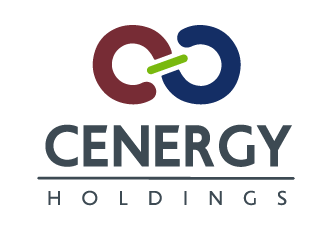 Cenergy holdings SA
30 Avenue Marnix, 1000, Βρυξέλλες, Βέλγιο
0649.991.654 RPM (Brussels)προσκληση στην Ετησια ΤΑΚΤΙΚΗ ΓΕΝΙΚΗ συνελευση των μετοχων που θα λαβει χωρα στισ 29 Μαΐου 2018Το Διοικητικό Συμβούλιο της Cenergy Holdings SA. (η Εταιρεία) προσκαλεί τους μετόχους στην ετήσια τακτική Γενική Συνέλευση (η Συνέλευση), η οποία θα λάβει χώρα την Τρίτη, 29 Μαΐου 2018, στις 10.00 πμ. (ώρα Κεντρικής Ευρώπης) στην έδρα της εταιρείας, 30 Avenue Marnix, 1000, Βρυξέλλες, Βέλγιο.ΗΜΕΡΗΣΙΑ ΔΙΑΤΑΞΗ ΤΗΣ ΣΥΝΕΛΕΥΣΗΣ1	Έκθεση διαχείρισης του Διοικητικού Συμβουλίου και έκθεση των ορκωτών ελεγκτών αναφορικά με τις ετήσιες οικονομικές καταστάσεις της Εταιρείας για το οικονομικό έτος που έληξε στις 31 Δεκεμβρίου 2017.2. 	Παρουσίαση των ενοποιημένων οικονομικών καταστάσεων και της σχετικής έκθεσης διαχείρισης.3. 	Έγκριση των ετησίων οικονομικών καταστάσεων για το οικονομικό έτος που έληξε στις 31 Δεκεμβρίου 2017 (συμπεριλαμβανομένης της διάθεσης των αποτελεσμάτων χρήσης).Προτεινόμενη απόφαση: προτείνεται η έγκριση των ετησίων οικονομικών καταστάσεων για το οικονομικό έτος που έληξε στις 31 Δεκεμβρίου 2017, συμπεριλαμβανομένης της διάθεσης των αποτελεσμάτων χρήσης. 4. 	Απαλλαγή των μελών του Διοικητικού Συμβουλίου από κάθε ευθύνη αποζημίωσης.Προτεινόμενη απόφαση: προτείνεται η απαλλαγή των μελών του Διοικητικού Συμβουλίου από κάθε ευθύνη αποζημίωσης εκ της εκτελέσεως των καθηκόντων τους κατά τη διάρκεια του οικονομικού έτους που έληξε στις 31 Δεκεμβρίου 2017.5. 	Απαλλαγή των ορκωτών ελεγκτών από κάθε ευθύνη αποζημίωσης.Προτεινόμενη απόφαση: προτείνεται η απαλλαγή των ορκωτών ελεγκτών από κάθε ευθύνη αποζημίωσης εκ της εκτελέσεως των καθηκόντων τους κατά τη διάρκεια του οικονομικού έτους που έληξε στις 31 Δεκεμβρίου 2017.6. 	Ανανέωση της θητείας των μελών του Διοικητικού Συμβουλίου Προτεινόμενη απόφαση: προτείνεται η ανανέωση της θητείας του κ. Jacques Moulaert ως μέλους του Διοικητικού Συμβουλίου, για ένα έτος, μέχρι την ετήσια τακτική γενική συνέλευση των μετόχων που θα πραγματοποιηθεί το 2019.Προτεινόμενη απόφαση: προτείνεται η ανανέωση της θητείας του κ. Δημητρίου Κυριακόπουλου ως μέλους του Διοικητικού Συμβουλίου, για ένα έτος, μέχρι την ετήσια τακτική γενική συνέλευση των μετόχων που θα πραγματοποιηθεί το 2019.Προτεινόμενη απόφαση: προτείνεται η ανανέωση της θητείας του κ. Xavier Bedoret ως μέλους του Διοικητικού Συμβουλίου, για ένα έτος, μέχρι την ετήσια τακτική γενική συνέλευση των μετόχων που θα πραγματοποιηθεί το 2019.Προτεινόμενη απόφαση: προτείνεται η ανανέωση της θητείας του κ. Manuel Iraola ως μέλους του Διοικητικού Συμβουλίου, για ένα έτος, μέχρι την ετήσια τακτική γενική συνέλευση των μετόχων που θα πραγματοποιηθεί το 2019.Προτεινόμενη απόφαση: προτείνεται η ανανέωση της θητείας του κ. Simon Macvicker ως μέλους του Διοικητικού Συμβουλίου, για ένα έτος, μέχρι την ετήσια τακτική γενική συνέλευση των μετόχων που θα πραγματοποιηθεί το 2019.Προτεινόμενη απόφαση: προτείνεται η ανανέωση της θητείας του κ. Wiliam Gallagher ως ανεξάρτητου μέλους του Διοικητικού Συμβουλίου για ένα έτος, μέχρι την ετήσια τακτική γενική συνέλευση των μετόχων που θα πραγματοποιηθεί το 2019. Ο κ. Gallagher πληροί τα κριτήρια ανεξαρτησίας που καθορίζονται στο άρθρο 526ter του Βελγικού Κώδικα Εταιριών.Προτεινόμενη απόφαση: προτείνεται η ανανέωση της θητείας του κ. Joseph Rutkowski ως ανεξάρτητου μέλους του Διοικητικού Συμβουλίου, για ένα έτος, μέχρι την ετήσια τακτική γενική συνέλευση των μετόχων που θα πραγματοποιηθεί το 2019. Ο κ. Rutkowski πληροί τα κριτήρια ανεξαρτησίας που καθορίζονται στο άρθρο 526ter του Βελγικού Κώδικα Εταιριών.Προτεινόμενη απόφαση: προτείνεται η ανανέωση της θητείας της κας. Margaret Zakos ως ανεξάρτητου μέλους του Διοικητικού Συμβουλίου, για ένα έτος, μέχρι την ετήσια τακτική γενική συνέλευση των μετόχων που θα πραγματοποιηθεί το 2019. Η κα. Zakos πληροί τα κριτήρια ανεξαρτησίας που καθορίζονται στο άρθρο 526ter του Βελγικού Κώδικα Εταιριών.7.	Έγκριση της έκθεσης αμοιβών (συμπεριλαμβανομένης της πολιτικής αμοιβών).Προτεινόμενη απόφαση: προτείνεται η έγκριση της έκθεσης αμοιβών για το οικονομικό έτος 2017, όπως αυτή ορίζεται στον ετήσιο απολογισμό του 2017, συμπεριλαμβανομένης της πολιτικής αμοιβών.8.	Έγκριση των αμοιβών των μελών του Διοικητικού Συμβουλίου.Προτεινόμενη απόφαση: προτείνεται η χορήγηση σε κάθε μέλος του Διοικητικού Συμβουλίου σταθερής μικτής αποζημίωσης 25.000 ευρώ. Επιπλέον, προτείνεται (i) η χορήγηση σε κάθε μέλος της επιτροπής ελέγχου σταθερής μικτής αποζημίωσης 25.000 ευρώ, και (ii) η χορήγηση σε κάθε μέλος της επιτροπής αμοιβών και διορισμών, σταθερής μικτής αποζημίωσης 25.000 ευρώ. Αυτές οι αποζημιώσεις δίνονται ως ανταμοιβή για την εκπλήρωση της εντολής τους για το χρονικό διάστημα μεταξύ 29 Μαΐου 2018 και της ετήσιας τακτικής γενικής συνέλευσης του 2019.διατυπωσεισ συμμετοχησΣύμφωνα με το άρθρο 536, §2 του Βελγικού Κώδικα Εταιρειών και το άρθρο 19.2 του Καταστατικού της Εταιρείας, το δικαίωμα του μετόχου να ψηφίσει στη Συνέλευση αυτοπροσώπως, μέσω πληρεξουσίου ή δια αλληλογραφίας υπόκειται σε συμμόρφωσή με όλες τις διατυπώσεις που αναφέρονται κατωτέρω:A.	την καταχώρηση της κυριότητας επί των μετοχών στο όνομα του μετόχου έως την Τρίτη, 15 Μαΐου 2018, 12.00 μεσάνυχτα (ώρα Κεντρικής Ευρώπης) (η Ημερομηνία Καταγραφής), κατά τον ακόλουθο τρόπο:- 	για ονομαστικές μετοχές, με την καταχώρηση των μετοχών αυτών στο όνομα του μετόχου στο μητρώο ονομαστικών μετοχών της Εταιρείας, ή- 	για άυλες μετοχές, με την καταχώρηση των μετοχών αυτών στο όνομα του μετόχου στους λογαριασμούς ενός εγκεκριμένου φορέα τήρησης λογαριασμών ή οργανισμού εκκαθάρισης. Κύριοι άυλων μετοχών πρέπει να ζητήσουν από το χρηματοπιστωτικό τους ίδρυμα την έκδοση ενός πιστοποιητικού που να βεβαιώνει τον αριθμό των άυλων μετοχών που είναι καταχωρημένες στο όνομα του μετόχου στα βιβλία του παραπάνω ιδρύματος κατά την ημερομηνία Καταγραφής,B.	την έγγραφη γνωστοποίηση του μετόχου για την πρόθεσή του να συμμετέχει στη Συνέλευση καθώς επίσης και τον αριθμό των μετοχών με τις οποίες προτίθεται να ψηφίσει. Η Εταιρεία πρέπει να λάβει τη γνωστοποίηση αυτή έως την Τετάρτη, 23 Μαΐου 2018, 5.00 μμ. (ώρα Κεντρικής Ευρώπης) το αργότερο, μέσω του εντύπου που έχει καταρτιστεί από την Εταιρεία. Το έντυπο είναι διαθέσιμο στην ιστοσελίδα της Εταιρείας www.cenergyholdings.com).Μόνο πρόσωπα που είναι μέτοχοι της Εταιρείας κατά την Ημερομηνία Καταγραφής δικαιούνται να συμμετάσχουν και να ψηφίσουν στη Συνέλευση.τροποποιηση ημερησιασ διαταξησΣύμφωνα με το άρθρο 533ter του Βελγικού Κώδικα Εταιρειών, ένας ή περισσότεροι μέτοχοι που κατέχουν μαζί τουλάχιστον 3% του μετοχικού κεφαλαίου της Εταιρείας δύνανται να προσθέσουν νέα θέματα στην ημερήσια διάταξη της Συνέλευσης ή νέες προτεινόμενες αποφάσεις αναφορικά με θέματα που είναι ή πρόκειται να μπουν στην ημερήσια διάταξη. Το ανωτέρω αίτημα θα είναι έγκυρο μόνο εάν, κατά την ημερομηνία λήψεως του αιτήματος από την Εταιρεία, συνοδεύεται από έγγραφο που βεβαιώνει το παραπάνω ποσοστό μετοχών. Για ονομαστικές μετοχές, το ανωτέρω έγγραφο πρέπει να είναι ένα πιστοποιητικό που βεβαιώνει ότι οι αντίστοιχες μετοχές είναι καταχωρημένες στο μητρώο ονομαστικών μετοχών της Εταιρείας.  Για άυλες μετοχές, το ανωτέρω έγγραφο πρέπει να είναι ένα πιστοποιητικό εκδόσεως ενός εγκεκριμένου φορέα τήρησης λογαριασμών ή οργανισμού εκκαθάρισης, το οποίο πιστοποιεί την καταχώρηση των μετοχών σε ένα ή περισσότερους λογαριασμούς που τηρούνται από τον εν λόγω φορέα τήρησης λογαριασμών ή οργανισμό εκκαθάρισης.Η Εταιρεία πρέπει να λάβει το κείμενο των νέων θεμάτων ή των αποφάσεων που προτείνεται να μπουν στην ημερήσια διάταξη σε ένα υπογεγραμμένο πρωτότυπο έντυπο έως την Δευτέρα, 7 Μαΐου 2018, 5.00 μμ. (ώρα Κεντρικής Ευρώπης) το αργότερο. Το κείμενο μπορεί επίσης να κοινοποιηθεί στην Εταιρεία εντός της ίδιας προθεσμίας ηλεκτρονικά, υπό την προϋπόθεση ότι η κοινοποίηση φέρει ηλεκτρονική υπογραφή, σύμφωνα με την ισχύουσα Βελγική νομοθεσία.Η ημερήσια διάταξη, αφού ολοκληρωθεί  με βάση τυχόν αιτήματα που έχουν υποβληθεί εγκύρως, θα δημοσιευτεί το αργότερο τη Δευτέρα, 14 Μαΐου 2018. ερωτηΜΑΤΑ Σύμφωνα με το άρθρο 540 του Βελγικού Κώδικα Εταιρειών, οι μέτοχοι που έχουν συμμορφωθεί με τις διατυπώσεις συμμετοχής στη Συνέλευση δύνανται να υποβάλλουν έγγραφα ερωτήματα, από τη δημοσίευση της παρούσας πρόσκλησης, αναφορικά με τα θέματα της ημερήσιας διάταξης προς τα μέλη του Διοικητικού Συμβουλίου και/ή τους ορκωτούς ελεγκτές. Τα ερωτήματα θα πρέπει να απευθύνονται στην Εταιρεία μέσω επιστολής ή ηλεκτρονικής αλληλογραφίας (administration@cenergyholdings.com) έως την Τετάρτη, 23 Μαΐου 2018, 5.00μ.μ. (ώρα Κεντρικής Ευρώπης) το αργότερο.Οι μέτοχοι δύνανται επίσης να υποβάλουν προφορικά ερωτήματα ως προς τα θέματα ημερήσιας διάταξης κατά τη Συνέλευση.ψηφοφορια δια αλληλογραφιασΣύμφωνα με το άρθρο 20.3 του Καταστατικού της Εταιρείας, κάθε μέτοχος μπορεί να ψηφίσει δια αλληλογραφίας πριν τη Συνέλευση. Η ανωτέρω ψήφος πρέπει να υποβληθεί μέσω του εντύπου που έχει καταρτιστεί από την Εταιρεία. Η Εταιρεία πρέπει να λάβει το υπογεγραμμένο πρωτότυπο έγγραφο έντυπο έως την Τετάρτη 23 Μαΐου 2018, 5.00 μ.μ. (ώρα Κεντρικής Ευρώπης) το αργότερο. Όσον αφορά τους κατόχους των άυλων μετοχών, η Εταιρεία πρέπει να λάβει την ίδια ημέρα πιστοποιητικό εξουσιοδοτημένου κατόχου λογαριασμού ή πιστοποιητικό φορέα  εκκαθάρισης δηλώνοντας τον αριθμό των άυλων μετοχών που είναι καταχωρημένες στο όνομα των μετόχων αυτών στα βιβλία τους κατά την Ημερομηνία Καταγραφής (βλέπε το σημείο Α) και την έγγραφη γνωστοποίηση της προθέσεως τους να συμμετάσχουν στη συνέλευση (βλέπε σημείο Β ανωτέρω).Το έντυπο ψηφοφορίας δια αλληλογραφίας είναι διαθέσιμο στην ιστοσελίδα της Εταιρείας (www.cenergyholdings.com).ψηφοφορια δια πληρεξουσιουΣύμφωνα με το άρθρο 547επόμ. του Βελγικού Κώδικα Εταιρειών και το άρθρο 19.1 του Καταστατικού της Εταιρείας, κάθε μέτοχος δύναται να εκπροσωπείται στη Συνέλευση από ένα πληρεξούσιο. Ο πληρεξούσιος πρέπει να οριστεί μέσω του εντύπου που έχει καταρτιστεί από την Εταιρεία. Η Εταιρεία πρέπει να λάβει το υπογεγραμμένο πρωτότυπο έντυπο έως την Τετάρτη, 23 Μαΐου 2018, 5.00 μμ. (ώρα Κεντρικής Ευρώπης) το αργότερο. Το έντυπο μπορεί επίσης να κοινοποιηθεί στην Εταιρεία εντός της ίδιας προθεσμίας ηλεκτρονικά, υπό την προϋπόθεση ότι η κοινοποίηση φέρει ηλεκτρονική υπογραφή σύμφωνα με την ισχύουσα Βελγική νομοθεσία.Το έντυπο πληρεξουσιότητας είναι διαθέσιμο στην ιστοσελίδα της Εταιρείας (www.cenergyholdings.com).Κάθε διορισμός πληρεξουσίου πρέπει να λαμβάνει χώρα σύμφωνα με την εφαρμοστέα Βελγική νομοθεσία, ιδιαίτερα όσον αφορά τη σύγκρουση συμφερόντων και την τήρηση στοιχείων.ΑΠΟΔΕΙΞΗ ΤΑΥΤΟΤΗΤΑΣ ΚΑΙ ΕΞΟΥΣΙΕΣ Προκειμένου να συμμετέχουν στη Συνέλευση, οι μέτοχοι ή οι κάτοχοι άλλων κινητών αξιών καθώς και οι πληρεξούσιοι πρέπει να αποδείξουν την ταυτότητά τους και οι εκπρόσωποι νομικών προσώπων πρέπει να επιδείξουν αντίγραφα των εγγράφων που πιστοποιούν την ταυτότητά τους και την εξουσία εκπροσώπησης, σε κάθε περίπτωση το αργότερο αμέσως πριν την έναρξη της Συνέλευσης.διαθεσιμοτητα εγγραφωνΟ ετήσιος απολογισμός και τα έγγραφα, που απαιτούνται από το νόμο να καθίστανται διαθέσιμα στους μετόχους μαζί με την παρούσα πρόσκληση, είναι διαθέσιμα στην ιστοσελίδα της Εταιρείας (www.cenergyholdings.com), συμπεριλαμβανομένων του εντύπου ψηφοφορίας δια αλληλογραφίας και του εντύπου πληρεξουσιότητας.Οι μέτοχοι δύνανται επίσης να μελετήσουν όλα τα έγγραφα που απαιτείται από το νόμο να γνωστοποιηθούν σε αυτούς, σε εργάσιμες ημέρες και κατά τη διάρκεια συνηθισμένων ωραρίων γραφείου, στην έδρα της Εταιρείας (30 avenue Marnix, 1000, Βρυξέλλες, Βέλγιο).επικοινωνια με την εταιρΕιαΠρογενέστερα έγγραφα ερωτήματα αναφορικά με τα θέματα ημερήσιας διάταξης, αιτήματα τροποποίησης της ημερήσιας διάταξης της Συνέλευσης, έντυπα ψηφοφορίας δια αλληλογραφίας, έντυπα διορισμού πληρεξουσίων και κάθε άλλο πιστοποιητικό και έγγραφο που πρέπει να κοινοποιηθεί στην Εταιρεία σύμφωνα με την παρούσα πρόσκληση πρέπει να απευθύνεται αποκλειστικά στην Catherine Massion, Cenergy Holdings SA, 30 avenue Marnix, 1000, Βρυξέλλες, Βέλγιο (τηλ: + 32 (0)2 224 09 60 / e-mail: administration@ cenergyholdings.com) κατά τους τύπους που αναφέρονται στην παρούσα πρόσκληση.Οι μέτοχοι καλούνται να προσέλθουν, εάν είναι δυνατό, 15 λεπτά πριν την έναρξη της Συνέλευσης, προκειμένου να διευκολυνθεί η διαδικασία και να υπογράψουν τον κατάλογο συμμετεχόντων. Καμία κάρτα εισόδου δεν θα σταλεί προηγουμένως.Το Διοικητικό Συμβούλιο